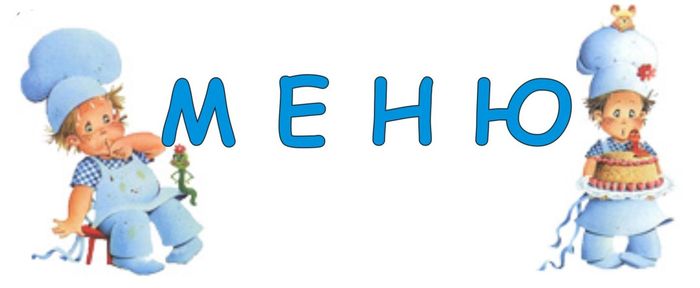 Среда  (1 неделя)Наименование блюда№тех.картывыходКкал тефтеля из нежирной свинины42380190каша гречневая со сл. маслом255150193Хлеб пшеничный50120салат из свежей капусты146018чай с сахаром422200г105Итого626